HeadStart 2017Finding the Law – A Legal Research Program for StudentsRegistration fee is $80 per person. Program fees include a Thursday lunch and coffee on both days. All cancellations are subject to a $10 service fee. Cheques should be made payable to Edmonton Law Libraries Association. Space is limited to 40 participants. Please copy this form as needed. Completed forms, with payment should be mailed to:ELLA HeadStart Registrations
P.O. Box 47093, 62 City Centre
Edmonton, AB T5J 4N1
email: secretary@edmontonlawlibraries.ca
phone: 780-423-7620 (Jane Symons, Secretary-Treasurer)***Final event details will be sent Friday, June 12th 2017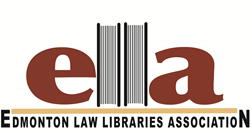 NAMEFIRM/ORGANIZATIONADDRESSFIRM PHONEFIRM FAXPARTICIPANT’S PHONEPARTICIPANT’S EMAILDATE OF GRADUATIONDIETARY REQUIREMENTSDATETIMEVENUEThursday, June 15, 20178:15 – 4:00Heritage Room, Edmonton City Hall. 1 Sir Winston Churchill SquareFriday, June 16, 20178:30 – 10:15 Barrister’s Lounge. 2nd Floor, Law Courts Building South, 1A Sir Winston Churchill SquareFriday, June 16, 201710:15 – 12:15Alberta Law Society Library. 2nd Floor, Law Courts Building South, 1A Sir Winston Churchill Square